ОТВЕТСТВЕННОСТЬ ПЛАТЕЛЬЩИКА 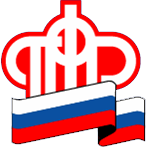 ЗА НАРУШЕНИЕ ЗАКОНОДАТЕЛЬСТВА О СТРАХОВЫХ ВЗНОСАХНарушением законодательства Российской Федерации о страховых взносах признается виновно совершенное противоправное деяние (действие или бездействие) плательщика страховых взносов, за которое Федеральным законом от 24.07.2009 г. № 212-ФЗ «О страховых взносах в Пенсионный фонд Российской Федерации, Фонд социального страхования Российской Федерации, Федеральный фонд обязательного медицинского страхования" установлена ответственность (правонарушение).Привлечение к ответственности за совершение правонарушений, предусмотренных настоящим Федеральным законом, осуществляется органами контроля за уплатой страховых взносов.Привлечение к административной ответственности за нарушение законодательства Российской Федерации о страховых взносах осуществляется в соответствии с Кодексом Российской Федерации об административных правонарушениях.Привлечение организации к ответственности за нарушение законодательства Российской Федерации о страховых взносах не освобождает ее должностных лиц при наличии соответствующих оснований от административной или иной ответственности, предусмотренной законодательством Российской Федерации.        К плательщику страховых взносов применяются следующие штрафные санкции:- за непредставление плательщиком страховых взносов в установленный настоящим Федеральным законом срок расчета по начисленным и уплаченным страховым взносам в орган контроля за уплатой страховых взносов по месту учета влечет взыскание штрафа в размере 5 процентов суммы страховых взносов, начисленной к уплате за последние три месяца отчетного (расчетного) периода, за каждый полный или неполный месяц со дня, установленного для его представления, но не более 30 процентов указанной суммы и не менее 1 000 рублей;- за несоблюдение порядка представления расчета по начисленным и уплаченным страховым взносам в орган контроля за уплатой страховых взносов в форме электронных документов в случаях влечет взыскание штрафа в размере 200 рублей;- за неуплату или неполную уплату сумм страховых взносов в результате занижения базы для начисления страховых взносов, иного неправильного исчисления страховых взносов или других неправомерных действий (бездействия) плательщиков страховых взносов влечет взыскание штрафа в размере 20 процентов неуплаченной суммы страховых взносов, в случае умышленных действий - в размере 40 процентов неуплаченной суммы страховых взносов;- за отказ или непредставление в установленный срок плательщиком страховых взносов в орган контроля за уплатой страховых взносов документов (копий документов), предусмотренных настоящим Федеральным законом, или иных документов, необходимых для осуществления контроля за правильностью исчисления, полнотой и своевременностью уплаты (перечисления) страховых взносов, влечет взыскание штрафа в размере 200 рублей за каждый не представленный документ.Управление в Приозерском районеЛенинградской области